Inside-Outside CircleInside-Outside Circle (also called “Fishbowl”) holds all students accountable for having something to say. The teacher can use this activity as a formative assessment by standing in the center of the circle and listening to the conversations that take place. Inside-Outside Circle (Kagan, 1994) is a technique that gets students up and moving. It provides a way to get students who normally would not talk to interact with others.After students read a section of text or complete a word problem, predict an outcome, etc., the teacher divides the group. Half of the students stand up and form a circle with their backs to the inside of the circle. They are partner “A”. The other half of the students forms a circle facing a partner from the first circle. These students are partner “B”. Partner “A” will speak first, quickly summarizing what they learned or explaining their prediction, etc. This takes about a minute.Then partner “B” speaks for the same length of time, adding what their partner said. If the teacher stands in the center of the circle, he/she can easily monitor student responses. Now it is time to move. Have the students who are partner “A” raise their right hands and then move two people to the right to meet with a new partner. Repeat  with partner “B” speaking first. For the third move, have all students who are partner “B” raise their right hand and move two people to the right. After they are with a new partner, they continue with partner “A” speaking first. Depending on the size of the class, teachers may have students move more or fewer times to complete the activity. 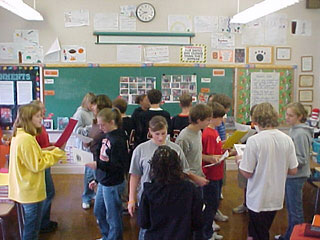 